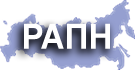 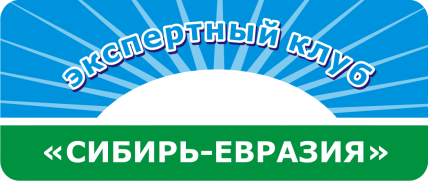 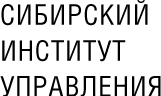 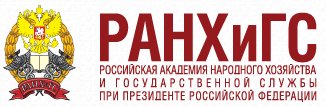 Евразийская школа публичной политики и международных отношенийДаты проведения: 24-25 февраля 2016 г.Место проведения: г. Новосибирск, Сибирский институт управления – филиал РАНХиГС при Президенте РФ.Программа Евразийской школы публичной политики и международных отношений включает в себя лекции и семинары экспертов в области политических наук и права, международных отношений, экономики и культуры. Образовательная программа школы ориентирована на освещение и обсуждение евразийской экономической интеграции, актуальных форматов межрегионального сотрудничества и публичной политики в СНГ. Участие в школе позволит расширить представления о современном состоянии интеграционных процессов в мире и на постсоветском пространстве, принять участие в мастер-классах и установить контакты с молодыми исследователями. В рамках школы участники совместно с экспертами примут участие в разработке проектов. Участниками Евразийской школы публичной политики и международных отношений могут стать студенты, магистранты, аспиранты, журналисты, представители общественных организаций, органов государственной власти и местного самоуправления, занимающиеся вопросами публичной политики и международного сотрудничества.Организаторы: Сибирский институт управления – филиал РАНХиГС при Президенте РФ и Экспертный клуб «Сибирь-Евразия». Партнерами школы выступают: Управление международных связей Администрации Губернатора и Правительства Новосибирской области, Межрегиональная ассоциация экономического взаимодействия субъектов Российской Федерации «Сибирское соглашение», Торговое представительство Республики Казахстан по Новосибирской области, региональное отделение РАПН, новосибирский филиал Фонда развития гражданского общества, журнал «Эксперт-Сибирь».Для участия в Евразийской школе публичной политики и международных отношений необходимо до 19 февраля 2016 г. отправить электронную заявку по адресу eurasianschool@mail.ruЕвразийская школа публичной политики и международных отношений пройдет в рамках реализации социально значимого проекта «Актуальные форматы межрегионального и приграничного сотрудничества и механизмы евразийской интеграции». При реализации проекта используются средства государственной поддержки, выделенные в качестве гранта в соответствии с распоряжением Президента РФ от 1.04.2015 №79-рп и на основании конкурса, проведенного Обществом «Знание» России.Все участники школы получат сертификат. Участие в школе за счет направляющей стороны. Принимающая сторона предоставляет возможность проживания в гостиничном комплексе СИУ-РАНХиГС. Организационный взнос не предусмотрен.Контактная информация организационного комитета:Адрес: 630102, г. Новосибирск, ул. Нижегородская, 6Телефон: +7 (383) 373-14-98, 218-01-76E-mail: eurasianschool@mail.ruЗаявка участникаЕвразийской школы публичной политики и международных отношений24 – 25 февраля 2016 г.г. НовосибирскБлагодарим Вас за проявленный интерес к Евразийской школе публичной политики и международных отношений! Просьба заполнить анкету участника.Местодля фото(3х4)Согласие на обработку персональных данныхНастоящим даю согласие на автоматизированную, а также без использования средств автоматизации, обработку моих персональных данных, а именно – совершение действий, предусмотренных п. 3 ст. 3 Федерального закона от 27.07.2006 № 152-ФЗ «О персональных данных», содержащихся в настоящей заявке, с целью организации моего участия в Евразийской школе публичной политики и международных отношений.  Достоверность информации, представленной в составе заявки на участие в Евразийской школе публичной политики и международных отношений, подтверждаю.«_____» _____________ 2016 г./          ______________подпись (скан) / _________________ ФИО (полностью)Место учебы / работыФакультет и курсЭлектронная почтаКонтактный телефонСтраница в социальных сетяхНеобходимость бронирования номера в Жилом комплексе Сибирского института управления – филиала РАНХиГС (от 710 до 2120 руб./сут.)